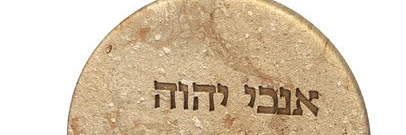 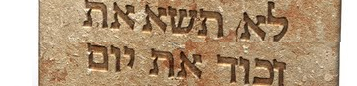 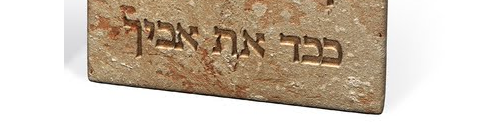 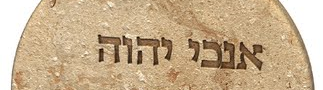 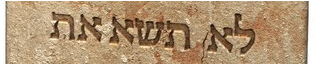 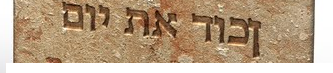 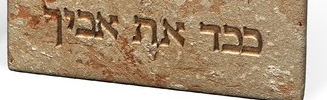 DESET BO@IJIHZAPOVJESTIJA SAM GOSPOD BOG TVOJ, NEMOJ IMATI DRUGIH BOGOVA OSIM MENE,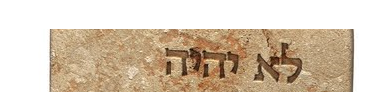 NE PRAVI SEBI IDOLA, NITI KAKVA LIKA, NEMOJ IM SE KLAWATI NITI IM SLU@ITI,NE UZIMAJ UZALUD IMENA GOSPODA BOGA TVOGA,SJE]AJ SE DANA ODMORA DA GA SVETKUJE[, [EST DANA RADI I SVR[I SVE SVOJE POSLOVE, A SEDMI DAN JE ODMOR GOSPODU BOGU TVOME,PO[TUJ OCA SVOGA I MATER SVOJU, DA TI DOBRO BUDE I DA DUGO PO@IVI[ NA ZEMQI,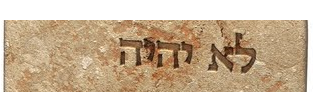 NE UBIJ,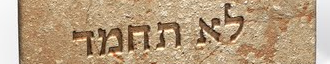 NE ^INI PREQUBU,NE KRADI,NE SVJEDO^I LA@NO NA BLI@WEGA SVOGA,NE PO@ELI NI[TA [TO JE TU\E.